Lampiran 21DOKUMENTASI PENELITIAN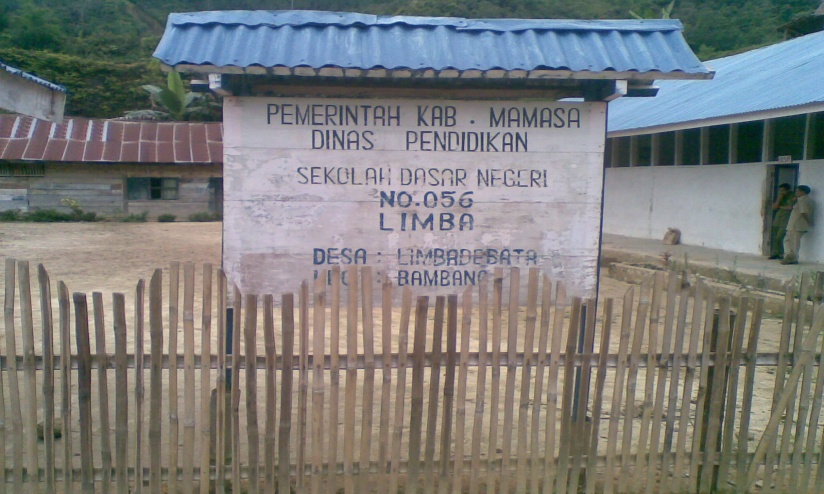 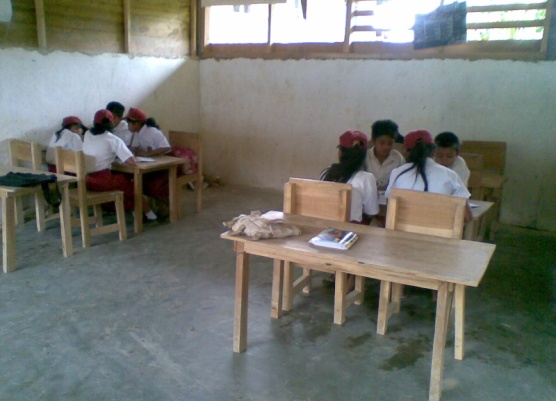 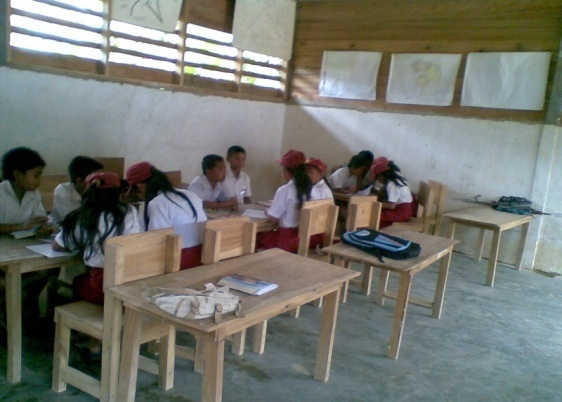 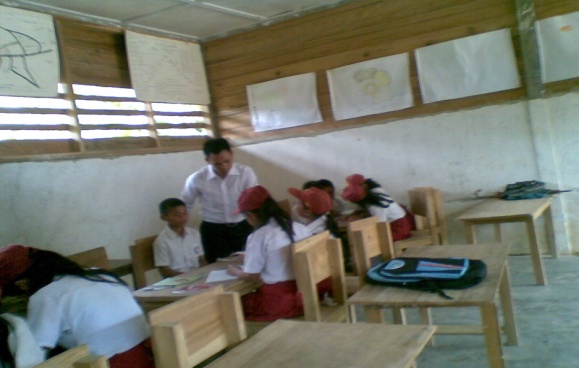 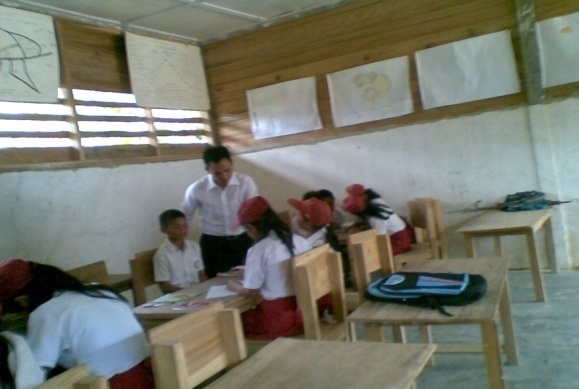 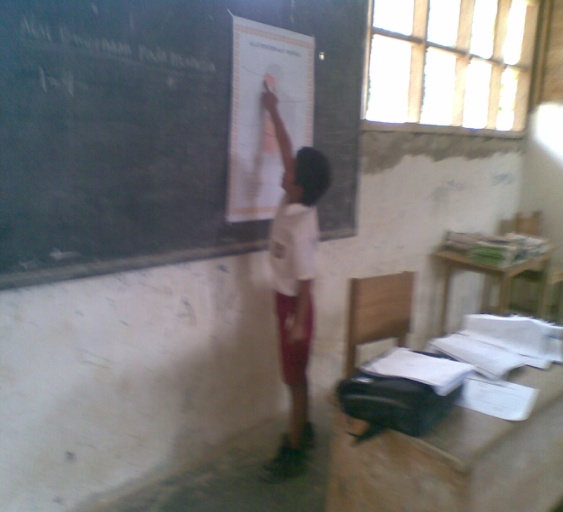 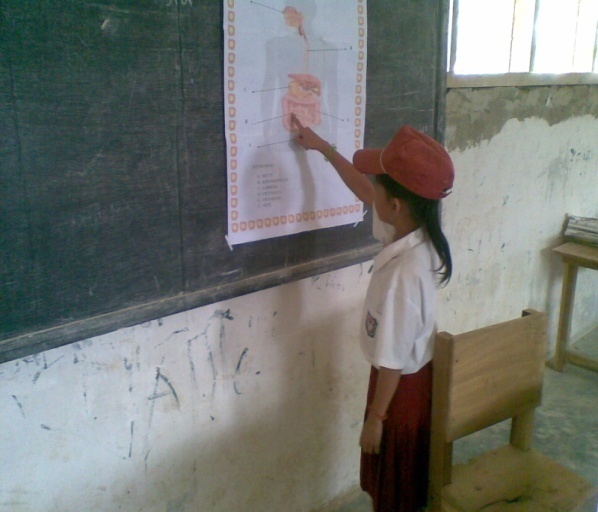 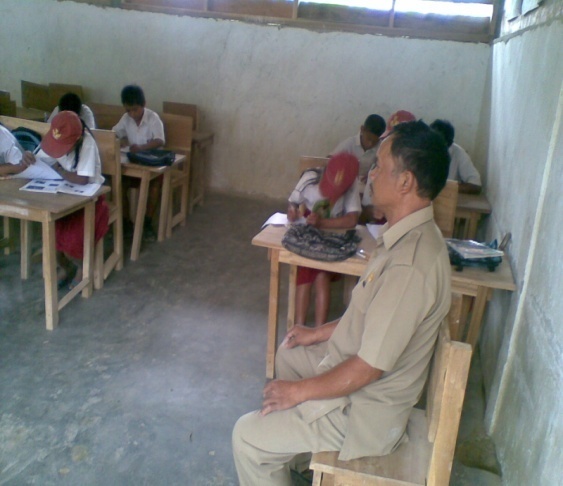 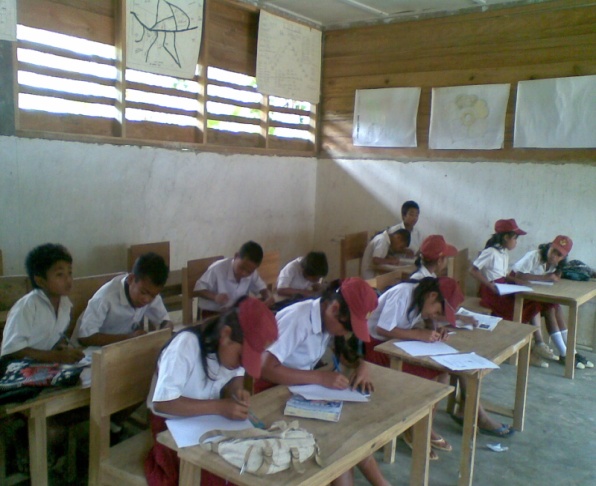 